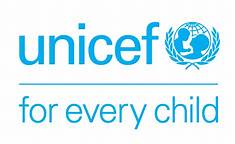 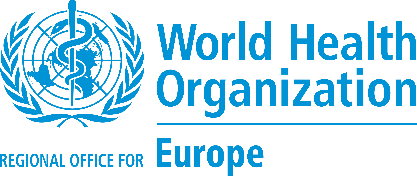 SAOPŠTENJE ZA ŠTAMPU       Svetska sedmica imunizacije 2022: Dug život za sve UNICEF, i SZO pozivaju na intenziviranje napora kako bi se osiguralo da svi Kosovari dobiju vakcineSvetska sedmica imunizacije – koja se obeležava svake godine poslednje sedmice aprila – okuplja partnere kako bi promovisali isporuku vakcina za zaštitu ljudi svih uzrasta od bolesti. Predvođeni UNICEF-om i Svetskom zdravstvenom organizacijom, ovogodišnja tema Svetske sedmice imunizacije je #Dug život za sve.Ovogodišnja tema je odabrana da istakne istorijska dostignuća na polju vakcinacije širom sveta. Više od dva veka, vakcine su pomagale u zaštiti dece i odraslih od ozbiljnih i smrtonosnih bolesti. Vakcine su jedno od najnaprednijih dostignuća moderne nauke, uz pomoć kojih je prepolovljena smrtnost dece i spašeni milioni života u svetu.Dok se prisećamo istorijskog uticaja vakcina, svet je sada na raskrsnici. Globalno, pandemija COVID-19 je postavila težak teret na zdravstvene sisteme i usluge, ugrožavajući dosadašnji napredak u rutinskoj imunizaciji širom sveta, uključujući i Kosovo. Alarmantna brojka od 23 miliona dece nije vakcinisana u 2020. Ovaj broj se može smanjiti samo većom posvećenošću i ulaganjem svih u usluge imunizacije.Kosovo i dalje ima značajne nedostatke u pogledu rutinske imunizacije. Samo jedno od 3 dece ili 73% dece je potpuno vakcinisano. Ali još više zabrinjava činjenica da su podaci pokazali izrazite nejednakosti, na primer, puna imunizacija je urađena za samo 38 posto dece iz zajednica Roma, Aškalija i Egipćana (za istu starosnu grupu), što znači manje od polovine dece od ukupnog procenta sve dece na Kosovu.Kako bi se smanjio uticaj pandemije COVID-19 na rutinsku imunizaciju, posebno u ranjivim grupama, UNICEF je u saradnji sa Nacionalnim institutom za javno zdravlje pokrenuo kampanju od vrata do vrata porodicama kako bi identifikovao decu koja nisu vakcinisana. Za nešto više od godinu dana, identifikovano je ukupno 6.300 dece – većina njih iz zajednica Roma, Aškalija i Egipćana – sa nepotpunom evidencijom o vakcinaciji, a podršku su pružili mobilni timovi za porodičnu vakcinaciju kroz kampanju imunizacije.Od početka 2021. godine, UN su blisko sarađivale sa Ministarstvom zdravlja na podršci Kosovu u planiranju i proširenju vakcinacije protiv COVID-19, uključujući obuku zdravstvenih radnika i uspostavljanje mesta za vakcinaciju. Uprkos zajedničkim naporima, sa pokrivenošću vakcinacijom od 50 procenata do sada (najmanje jedna doza), od Kosovara se traži da povećaju stopu vakcinacije kako bi se zaštitili od potencijalno ozbiljnih bolesti.UNICEF SZO zajednički ističu da treba tražiti svaku priliku za vakcinaciju dece i odraslih prema rutinskom rasporedu imunizacije. Sve vakcine prethodno kvalifikovane od strane SZO su bezbedne i efikasne.O UNICEF-u i SZO:UNICEF i SZO rade sa vladama u preko 190 zemalja, teritorija i oblasti na jačanju nacionalnih zdravstvenih i programa imunizacije, uključujući i Kosovo.Za više informacija kontaktirajte:Dafina Zuna, UNICEF na Kosovu, Tel: +383 44 185 123,dzuna@unicef.orgEdita Haxhiu, kancelarija SZO, Priština, Tel: +383 44 155 635,haxhiue@who.int 